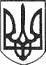 РЕШЕТИЛІВСЬКА МІСЬКА РАДАПОЛТАВСЬКОЇ ОБЛАСТІВИКОНАВЧИЙ КОМІТЕТРІШЕННЯ27 квітня 2022 року									№ 84Про затвердження висновків про вартість майна для передачійого в оренду Керуючись законами України „Про місцеве самоврядування в Україні”, „Про оренду державного та комунального майна”, Порядком передачі в оренду державного та комунального майна, затвердженим постановою Кабінету Міністрів України від 03.06.2020 № 483, Методикою оцінки об'єктів оренди, затвердженою постановою Кабінету Міністрів України від 04.10.1995 № 629, рішенням третьої позачергової сесії Решетилівської міської ради восьмого скликання від 27.01.2021 № 105-3-VІІІ „Про затвердження документів щодо оренди майна Решетилівської міської територіальної громади”, виконавчий комітет Решетилівської міської радиВИРІШИВ:Затвердити висновки про вартість майна для передачі його в оренду:1) нежитлове приміщення, кімната № 65 загальною площею 13 кв. м., вартістю 38208,00 грн. (тридцять вісім тисяч двісті вісім гривень 00 коп.), розташоване за адресою: вул. Покровська, 16, м. Решетилівка, Полтавського району Полтавської області;	2) нежитлове приміщення загальною площею 18 кв. м., вартістю 41700,00 грн. (сорок одна тисяча сімсот гривень 00 коп.), розташоване за адресою: вул. Грушевського, 76, м. Решетилівка, Полтавського району Полтавської області.    Міський голова								О.А. Дядюнова